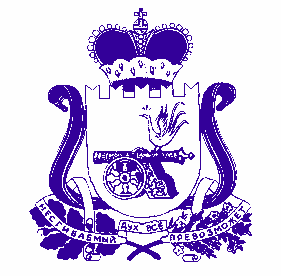 АДМИНИСТРАЦИЯОЗЕРНЕНСКОГО ГОРОДСКОГО ПОСЕЛЕНИЯ ДУХОВЩИНСКОГО РАЙОНА СМОЛЕНСКОЙ ОБЛАСТИПОСТАНОВЛЕНИЕот 14.02.2024         № 24Об утверждении Административного регламента  предоставления Администрацией Озерненского городского поселения Духовщинского района Смоленской области  муниципальной услуги «Передача в собственность граждан занимаемых ими жилых помещений жилищного фонда (приватизация жилищного фонда)» находящихся в муниципальной собственности муниципального образования Озерненского городского поселения Духовщинского района Смоленской области В соответствии с Федеральным законом от 27.07.2010 № 210-ФЗ «Об организации предоставления государственных и муниципальных услуг», Правил разработки и утверждения административных регламентов предоставления муниципальных услуг, утвержденным постановлением Администрации Озерненского городского поселения Духовщинского района Смоленской области от 16.06.2023 № 41, Администрация Озерненского городского поселения Духовщинского района Смоленской областиПОСТАНОВЛЯЕТ:        1.Утвердить прилагаемый Административный регламент предоставления Администрацией Озерненского городского поселения Духовщинского района Смоленской области муниципальной услуги «Передача в собственность граждан занимаемых ими жилых помещений жилищного фонда (приватизация жилищного фонда)» находящихся в муниципальной собственности муниципального образования Озерненского городского поселения Духовщинского района Смоленской области        2. Признать утратившим силу:         - абзац 6 пункта 1 постановления Администрации Озерненского городского поселения Духовщинского района Смоленской области от 25.01.2013 № 01 «Об утверждении Административных регламентов Администрации Озерненского городского поселения Духовщинского района Смоленской области по предоставлению муниципальных услуг»;        - постановление Администрации Озерненского городского поселения Духовщинского района Смоленской области от 01.10.2013 № 120 О внесении изменений в Административный регламент предоставления муниципальной услуги «Приватизация гражданами в собственность муниципальных жилых помещений»;      - абзац 7 пункта 1 постановления Администрации Озерненского городского поселения Духовщинского района Смоленской области от 26.12.2013 №163 «О внесении изменений в Административные регламенты предоставления муниципальных услуг»;         - пункт 10 постановления Администрации Озерненского городского поселения Духовщинского района Смоленской области от 07.04.2016 № 81 «О внесении изменений в отдельные административные регламенты предоставления Администрацией Озерненского городского поселения Духовщинского района Смоленской области муниципальных услуг»;     - пункт 8 постановления Администрации Озерненского городского поселения Духовщинского района Смоленской области от 18.09.2020 № 85 «О внесении изменений в отдельные административные регламенты предоставления Администрацией Озерненского городского поселения Духовщинского района Смоленской области муниципальных услуг».      - постановления Администрации Озерненского городского поселения Духовщинского района Смоленской области от 11.07.2022 № 68 «О внесении изменений в отдельные административные регламенты предоставления Администрацией Озерненского городского поселения Духовщинского района Смоленской области муниципальных услуг».        2. Обнародовать настоящее постановление путем размещения в газете муниципальный вестник «Озерненские вести», а также разместить на официальном сайте Администрации Озерненского городского поселения Духовщинского района Смоленской области в информационно-телекоммуникационной сети "Интернет" http://ozerniy.admin-smolensk.ru// в разделе «Муниципальные услуги».3. Контроль за выполнением настоящего постановления оставляю за собой.Глава муниципального образования Озерненского городского поселения Духовщинского района Смоленской области		Е.А.Виноградова